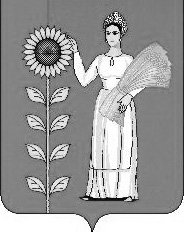 СОВЕТ ДЕПУТАТОВ СЕЛЬСКОГО ПОСЕЛЕНИЯТИХВИНСКИЙ СЕЛЬСОВЕТДобринского муниципального района Липецкой областиРоссийской Федерации18-я сессия VI созываР Е Ш Е Н И Е28.12.2021 г.                    д.Большая Плавица                    70-рсО внесении изменений в Положение «О социальных гарантиях выборных должностных лиц сельского поселения Тихвинский сельсовет Добринского муниципального района Липецкой области».              Рассмотрев представленный администрацией сельского поселения Тихвинский сельсовет проект изменений в Положение «О социальных гарантиях выборных должностных лиц сельского поселения Тихвинский сельсовет Добринского муниципального района Липецкой области», принятое решением Совета депутатов сельского поселения Тихвинский сельсовет Добринского муниципального района от 20.09.2016 №51-рс, руководствуясь ст.35 п.19 Устава сельского поселения  Совет депутатов сельского поселения Тихвинский сельсовет         Р Е Ш И Л :1.Принять изменения в Положение «О социальных гарантиях выборных должностных лиц сельского поселения Тихвинский сельсовет Добринского муниципального района Липецкой области», принятое решением Совета депутатов сельского поселения Тихвинский сельсовет Добринского муниципального района от 20.09.2016 №51-рс (прилагается).2.Направить указанный нормативный правовой акт главе сельского поселения для подписания и официального обнародования.3.Настоящее решение вступает в силу с 01 января 2022 года.Председатель Совета депутатов      сельского поселенияТихвинский сельсовет                                                    В.И.МакаричеваПриняты  Решением  Совета депутатовсельского поселения Тихвинский сельсоветДобринского муниципального районаЛипецкой области Российской Федерации                                                                 от .12.2021 г.  № 70- рс Изменения в Положение «О социальных гарантиях выборных должностных лиц сельского поселения Тихвинский сельсовет Добринского муниципального района Липецкой области».    Внести в Положение «О социальных гарантиях выборных должностных лиц сельского поселения Тихвинский сельсовет Добринского муниципального района Липецкой области», принятое решением Совета депутатов сельского поселения Тихвинский сельсовет внести в Положение «О социальных гарантиях выборных должностных лиц сельского поселения Тихвинский сельсовет Добринского муниципального района Липецкой области Российской Федерации», принятое решением № 51-рс от 20.09.2016г. (в редакции решений № 125-рс от 06.02.2018г., №212-рс 05.12.2019г., №18-рс от 26.11.2020г. ), следующие изменения:Приложение №1 к положению «О денежном содержании и социальных гарантиях выборных должностных лиц сельского поселения Тихвинский сельсовет» изложить в новой редакцииРазмеры ежемесячного денежного вознаграждения и ежемесячного денежного поощрения выборных должностных лиц, осуществляющих свои полномочия на постоянной основе В соответствии с делением на группы по оплате труда муниципальных образований, расположенных на территории Липецкой области, в зависимости от численности населения, проживающего на территории сельского поселения Тихвинский сельсовет, Постановлением администрации Липецкой области от 05.07.2016 г № 296 «О нормативах формирования расходов на оплату труда депутатов, выборных должностных лиц местного самоуправления, осуществляющих свои полномочия на постоянной основе, муниципальных служащих Липецкой области» сельское поселение Тихвинский  сельсовет Добринского муниципального района относится к 8 группе с численностью населения до 999 человек включительноГлава сельского поселения Тихвинский сельсовет                                              А.Г.КондратовГруппа по оплате трудаЕжемесячное  денежное               вознаграждение(в рублях)    Ежемесячное       денежное   поощрение (в       процентах от      ежемесячного         денежного вознаграждения)822428,0050